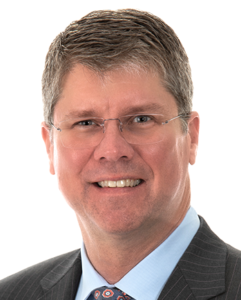 Jim KiblerExecutive Director – ONE FutureJim Kibler serves as the Executive Director of ONE Future. He is responsible for day-to-day operations, expanding membership, meeting with legislators and industry regulators, and promoting the organization at industry events. Jim was one of the original founding directors of ONE Future.Jim held a variety of roles at Southern Company Gas and its predecessor, AGL Resources, most recently as president of Virginia Natural Gas. In this role, he was responsible for the safe and reliable delivery of natural gas to approximately 300,000 customers in southeastern Virginia. Prior to his role as VNG president, he served as senior vice president of external affairs and public policy for AGL Resources, directing the company’s overall public policy initiatives. In this role he helped to co-found ONE Future.Before joining AGL Resources in January 2005, Kibler was an energy and telecommunications attorney in private legal practice, where he counseled clients in acquiring, permitting and operating energy infrastructure, as well as serving as pro-bono counsel for eNGOs. Additionally, he served as special counsel to the Commonwealth of Virginia on various matters. Kibler serves on the boards of the Hampton Roads Business Roundtable, ReInvent Hampton Roads, RVA-757 Connects, and the advisory boards of The Mead Endowment at The University of Virginia and Chesapeake Integrated Biofuels Complex. He previously served on the Executive Committee of the Virginia Chamber and the board of Special Olympics-Virginia. He is a former Vice Rector of the Board of Visitors at Radford University.Kibler is past chair of the American Gas Association’s legislative committee and task force on energy and environment, as well as the Southern States Energy Board’s associate members program. He is a past member of the board of trustees of The Georgia Conservancy and advisory council of the Trust for Public Lands in Georgia.Kibler earned his bachelor’s degree from the University of Virginia and his law degree, with honors, from the University of Richmond. He is rated AV/Preeminent™ for legal ability and ethics by Martindale Hubbell.